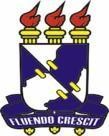 FORMULÁRIO PADRÃO PARA SOLICITAÇÃO DE EXTENSÃO DE PRAZO DE DEFESA DE DISSERTAÇÃO	____________________________________________________(Assinatura e nome complete do(a) discente)_________________________________________________(Assinatura e nome completo do(a) orientador(a)Programa de Pós-Graduação em Ciência da Computação (PROCC) - Universidade Federal de Sergipe - Cidade Universitária, Av. Marechal Rondon, s/n - Bairro: Jardim Rosa Elze - CEP 49100-000 - São Cristóvão (SE), BRASIL - Phone: +55 (79) 2105-6353 - E-mail: procc.ufs@gmail.comNome:Telefone(s):Email:Telefone(s):Matrícula:Matrícula:Curso:Curso:INFORMAÇÕES AO REQUERENTE.A)		Para requisição de extensão de prazo de Defesa de Dissertação, o requerente deve entregar esse formulário preenchido na secretaria do PROCC.